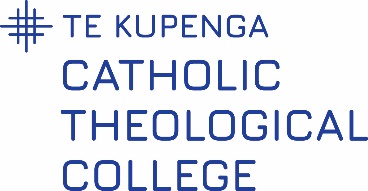 ASSIGNMENT COVER SHEETIMPORTANTAssignments must be A4 size with pages secured together with a paper-clip or emailed as an attachment to lecturer. This coversheet must be completed and signed by you and attached to your assignment. If emailing assignment please attach the coversheet to the email.You must hand in assignments by the due date or apply for an extension to avoid late penalties.Assignments are to be submitted to your lecturer (by email or post) or delivered to the campus the course was held.DECLARATION OF ORIGINALITYIn accordance with the Academic Regulations and the Academic Honesty Policy, I declare this submission is my own work and to the best of my knowledge and belief no part of this assignment has been copied from any other source without acknowledgement of the source; written by any other person, except to the extent of collaboration and/or group work approved by the Lecturer; been recycled, using work substantially the same as work I have completed previously  which has been counted towards satisfactory completion of another course credited towards another qualification. I have made and retained a copy of this original assignment.SIGNATURE: _________________________________Student name:                                                                Student name:                                                                Course Code and Title: Course Code and Title: Assignment Topic:Assignment Topic:Assignment No: Assignment No: Due Date:Date Submitted:Lecturer:Lecturer:Campus/Site:Campus/Site:Lecturer’s comments:Lecturer’s comments: